 Case Name: 					         Case #: 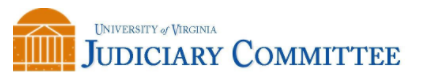 DROP CASE FORMI hereby drop the University Judiciary Committee case filed against:Accused Name: Accused Name: Accused Name: Accused Name: I understand that by dropping all charges no determination of guilt or sanction will be made in this case. I also understand that even though the case has been terminated my obligation of confidentiality remains.I hereby declare that I have read the above information and hereby move to drop all charges against the accused student(s) named above in this case.Signature: 	Date: Please email this form to the UJC Vice Chair for Trials using your UVA email address.